ANEXO I - FORMULÁRIO DE INSCRIÇÃOPROJETO MILTON SANTOS DE ACESSO AO ENSINO SUPERIOR  PROMISAES 2024 (vagas remanescentes)INSTRUÇÕES DE PREENCHIMENTODigite todas as informações solicitadas sem abreviações e converta este arquivo para pdf. Certifique-se de que os contatos fornecidos (e-mail e telefones) estão ativos. Na assinatura do estudante, insira digitalmente uma imagem da sua assinatura.DADOS PESSOAISDADOS ACADÊMICOS* Anexar cópia de comprovante em caso afirmativo.DADOS BANCÁRIOSJoão Pessoa, ______ de março de 2024.ANEXO II - FORMULÁRIO DE INFORMAÇÕES SOCIOECONÔMICAS E DECLARAÇÃO DE RENDAPROJETO MILTON SANTOS DE ACESSO AO ENSINO SUPERIOR  PROMISAES 2024 (vagas remanescentes)INSTRUÇÕES DE PREENCHIMENTODigite todas as informações solicitadas sem abreviações e converta este arquivo para pdf. Certifique-se de que os contatos fornecidos (e-mail e telefones) estão ativos. Na assinatura do estudante, insira digitalmente uma imagem da sua assinatura.DADOS PESSOAISDADOS DOS FAMILIARESFONTES DE RENDA*TRF: Termo de Responsabilidade FinanceiraDeclaro, ainda, não exercer atividade remunerada, mesmo que para fins acadêmicos ou de iniciação científica, nem receber auxílio financeiro de órgão governamental brasileiro. Declaro serem verdadeiras as informações acima prestadas.João Pessoa, ______ de março de 2024.ANEXO III - TERMO DE COMPROMISSO BOLSA PROMISAES PROJETO MILTON SANTOS DE ACESSO AO ENSINO SUPERIOR  PROMISAES 2024 (vagas remanescentes)TERMO DE COMPROMISSOPelo presente instrumento, eu,  , de nacionalidade ,  , portador do RNM  nº ,   e do passaporte nº,  , estudante do curso de Graduação em   comprometo-me, junto à UNIVERSIDADE FEDERAL DA PARAÍBA (UFPB), na condição de bolsista do Projeto Milton Santos de Acesso ao Ensino Superior (PROMISAES), a cumprir as normas listadas abaixo:Seguir as normas contidas no Protocolo do Programa de Estudantes Convênio de graduação – PEC-G, principalmente no que se refere à Cláusula 17, § 1º ao 8º, sob pena de desligamento e suspensão do benefício; bem como as descritas no Edital nº 02/2024 ACI/UFPB.Não exercer qualquer atividade remunerada, sob pena de desligamento do PROMISAES a partir da data de admissão à atividade aqui descrita;Possuir conta corrente em um dos bancos brasileiros para recebimento, por depósito, do auxílio financeiro;Observar o disposto na Portaria nº 745, de 05 de junho de 2012, que regulamenta a execução do PROMISAES;João Pessoa, ______ de março de 2024.NOME COMPLETO:LOCAL DE NASCIMENTO:DATA DE NASCIMENTO: DATA DE NASCIMENTO: RNM:DATA DE VALIDADE:DATA DE VALIDADE:CPF:ENDEREÇO RESIDENCIAL – RUA:NÚMERO:COMPLEMENTO:BAIRRO:CEP:CIDADE:ESTADO:CELULAR:E-MAIL:MATRÍCULA:CRA (NO ATO DA INSCRIÇÃO):CAMPUS:CENTRO:CURSO:SEMESTRE E ANO DE INÍCIO:SEMESTRE LETIVO ATUAL:03/202303/202303/2023REALIZA ATIVIDADE EXTRACURRICULAR?*(  ) Sim    (    )  Não (  ) Sim    (    )  Não (  ) Sim    (    )  Não BANCO:AGÊNCIA:TIPO DE CONTA:Nº DA CONTA:Assinatura do estudanteNOME COMPLETO:NOME COMPLETO:SEXO:(     ) F  (     ) MPAÍS DE ORIGEM:  NACIONALIDADE:NOME DO PAI:NOME DO PAI:NOME DA MÃE:NOME DA MÃE:NÚMERO DE DEPENDENTES DA FAMÍLIA: NÚMERO DE DEPENDENTES DA FAMÍLIA: NÚMERO DE DEPENDENTES DA FAMÍLIA: ENDEREÇO COMPLETO NO PAÍS DE ORIGEM:ENDEREÇO COMPLETO NO PAÍS DE ORIGEM:ENDEREÇO COMPLETO NO PAÍS DE ORIGEM:CIDADE:ESTADO/PROVÍNCIA:FONTE FINANCIADORA DECLARADA NA INSCRIÇÃO DO PEC-G (TRF*):RECEBE AUXÍLIO/BOLSA DO PAÍS DE ORIGEM?(Não é impedimento para concorrer a Bolsa PROMISAES)RECEBE AUXÍLIO/BOLSA DO PAÍS DE ORIGEM?(Não é impedimento para concorrer a Bolsa PROMISAES)(  ) Sim    (    )  NãoCOM QUE FREQUÊNCIA RECEBE O(S) AUXÍLIO(S)?COM QUE FREQUÊNCIA RECEBE O(S) AUXÍLIO(S)?VALORES EM REAIS (auxílio familiar + auxílio-bolsa):VALORES EM REAIS (auxílio familiar + auxílio-bolsa):R$ RENDA FAMILIAR ANUAL (soma de toda a renda da família no período de 12 meses):RENDA FAMILIAR ANUAL (soma de toda a renda da família no período de 12 meses):R$ RENDA FAMILIAR PER CAPITA ANUAL(divisão da renda familiar anual pelo número de componentes da família)RENDA FAMILIAR PER CAPITA ANUAL(divisão da renda familiar anual pelo número de componentes da família)R$ Assinatura do estudanteAssinatura do estudante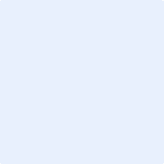 